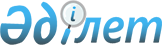 Об утверждении Инструкции по подготовке заявок на участие в конкурсе и конкурсных предложений на получение права недропользования на разведку, добычу и совмещенную разведку и добычу
					
			Утративший силу
			
			
		
					Приказ Министра энергетики и минеральных ресурсов Республики Казахстан от 13 сентября 2002 года N 199. Зарегистрирован в Министерстве юстиции Республики Казахстан 18 сентября 2002 года N 1980. Утратил силу приказом Министра энергетики и минеральных ресурсов Республики Казахстан от 20 февраля 2007 года N 58

 Извлечение из 

приказа Министра энергетики и минеральных ресурсов 

Республики Казахстан от 20 февраля 2007 года N 58       В целях приведения в соответствие с действующим законодательством, ПРИКАЗЫВАЮ: 

      1. Признать утратившим силу: 

      1) приказ Министра энергетики и минеральных ресурсов Республики Казахстан от 13 сентября 2002 года N 199 "Об утверждении Инструкции по подготовке заявок на участие в конкурсе и конкурсных предложений на получение права недропользования на разведку, добычу и совмещенную разведку и добычу" (зарегистрирован в Реестре государственной регистрации нормативных правовых актов Республики Казахстан за N 1980, опубликован в газете "Казахстанская правда" от 24 сентября 2002 года N 206 (23855); 

      ... 

      2. Настоящий приказ вводится в действие со дня подписания.       Министр 

_____________________________________________________________________       В соответствии с  P010133_  Положением о Министерстве энергетики и минеральных ресурсов Республики Казахстан, утвержденным постановлением Правительства Республики Казахстан от 25 января 2001 г. N 133, и в целях упорядочения порядка подготовки заявителями конкурсной документации на получение права недропользования приказываю:  

      1. Утвердить прилагаемую Инструкцию по подготовке заявок на участие в конкурсе и конкурсных предложений на получение права недропользования на разведку, добычу и совмещенную разведку и добычу.  

      2. При проведении конкурсов инвестиционных программ на предоставление права недропользования руководствоваться настоящим Приказом.  

      3. Настоящий Приказ вводится в действие с момента регистрации Инструкции в Министерстве юстиции Республики Казахстан.  



         И.О. Министра  

                                           Утверждена                                     Приказом Министра энергетики и                                           минеральных ресурсов                                          Республики Казахстан                                     от 13 сентября 2002 года N 199 



                               Инструкция  

            по подготовке заявок на участие в конкурсе  

            и конкурсных предложений на получение права  

              недропользования на разведку, добычу и  

                 совмещенную разведку и добычу  



         Настоящая Инструкция по подготовке заявок на участие в конкурсе и конкурсных предложений на получение права недропользования на разведку, добычу и совмещенную разведку и добычу (далее - Инструкция) разработана в соответствии с Указом Президента Республики Казахстан, имеющим силу Закона от 27 января 1996 года N 2828  U962828_  "О недрах и недропользовании" (далее - Указ) и  P000108_  Правилами предоставления права недропользования, утвержденными постановлением Правительства Республики Казахстан от 21 января 2000 года N 108.  

      1. Инструкция содержит требования к заявке на участие в конкурсе инвестиционных программ на получение права недропользования на разведку, добычу или совмещенную разведку и добычу, а также перечень документов в обязательном порядке представляемых в конкурсном предложении.  



            1. Заявка на участие в конкурсе инвестиционных программ  



         2. Заявка должна соответствовать статье  U962828_  41-3 Указа, а также содержать информацию, отраженную в условиях конкурса при его объявлении в средствах массовой информации. При этом информация об условиях конкурса может касаться как отдельных объектов (в таком случае указывается наименование объекта), так и всех участков, выставленных на конкурс в целом.  

      3. Заявка на участие в конкурсе инвестиционных программ на получение права недропользования на разведку (добычу или совмещенную разведку и добычу) должна содержать в себе указание месторождения (участка недр), на которое она подается, а также следующие данные:  

      1) наименование заявителя;  

      2) юридический адрес, телефон, факс, адрес основного места деятельности;  

      3) государственная принадлежность (для юридических лиц), гражданство (для физических лиц);  

      4) данные о руководителях, владельцах юридического лица и лицах, которые будут представлять заявителя;  

      5) финансовое состояние предприятия, источники финансирования работ;  

      6) технические, управленческие и организационные возможности заявителя или предполагаемого подрядчика (с приложением договора о намерениях проведения работ).  

      Список документов, прилагаемых к заявке:  

      1) копия документа об уплате взноса за участие в конкурсе  

      2) копия свидетельства о регистрации хозяйствующего субъекта  

      3) документы, подтверждающие технические, управленческие, организационные и финансовые возможности заявителя.  

      4. Форма прилагаемых к заявке на участие в конкурсе данных о технических, управленческих, организационных и финансовых возможностях заявителя приведена в приложении 1 настоящей Инструкции.  



                           2. Конкурсное предложение  



         5. Конкурсное предложение подается участниками конкурса после получения геологической информации в сроки, указанные Компетентным органом, и в обязательном порядке должно содержать:  

      1) информацию о предыдущей деятельности заявителя, включая список государств, в которых он осуществлял свою деятельность в последние 5 лет;  

      2) банковскую справку о финансовых возможностях заявителя;  

      3) намерения заявителя об условиях проведения разведки, включая программу работ и затрат на их осуществление;  

      4) намерения заявителя в отношении защиты окружающей среды, включая рекультивацию и восстановление земель контрактной территории;  

      5) источники финансирования разведки (собственные или заемные средства);  

      6) условия приобретения геологической информации;  

      7) намерения заявителя о долевом сотрудничестве с национальными компаниями в реализации прав на недропользование.  

      6. Конкурсное предложение на добычу дополнительно должно содержать:  

      1) план разработки месторождений, включающий объем полезных ископаемых, которые он предполагает добывать;  

      2) ожидаемый срок начала добычи и достижения ее экономически и технически возможного уровня;  

      3) расчет прогнозов по расходам, связанным с добычей, и по доходам от реализации полезных ископаемых;  

      4) предполагаемые денежные поступления Республики Казахстан и капитальные вложения в развитие производственной и социальной инфраструктуры контрактной территории.  

      7. Конкурсное предложение на совмещенную разведку и добычу должно содержать все пункты, отмеченные как в конкурсных предложениях на разведку, так и на добычу.  

      Кроме того, конкурсное предложение должно содержать указание на то, что заявитель ознакомлен с правилами предоставления права недропользования в Республике Казахстан, касающихся порядка проведения Конкурса и обязанностей заявителя.  

                                             Приложение 1                                               к Инструкции по подготовке                                                заявок на участие в конкурсе                                                и конкурсных предложений на                                                получение права недропользо-                                               вания на разведку, добычу и                                                совмещенную разведку и                                               добычу 



               Форма подачи справки о технических, управленческих,  

             организационных и финансовых возможностях заявителя            1. Данные о технических возможностях заявителя должны содержать  информацию о наличии техники для проведения геологоразведочных или  добычных работ, с указанием количества единиц, заверенную руководителем  предприятия и скрепленную печатью или договор о намерениях проведения  работ с организацией, владеющей такой техникой:  ______________________________________________________________________ N п/п  |  Наименование оборудования, год выпуска,  |Количество единиц |        |         техническое состояние             |                  | _______|___________________________________________|__________________|    1   |                    2                      |        3         | _______|___________________________________________|__________________|            2. Данные об управленческих возможностях должны содержать информацию  о руководителях предприятия - участника конкурса, их образовании и стаже  работы:  ______________________________________________________________________ N п/п  |          Ф.И.О.        |   Должность      |    Стаж работы   |        |                        |                  |                  |   _______|________________________|__________________|__________________|    1   |          2             |        3         |        4         | _______|________________________|__________________|__________________|          3. Данные об организационных возможностях должны содержать информацию  о наличии специалистов для производства геологоразведочных или добычных  работ с указанием полученного образования и стажа работы по специальности,  наличии лабораторной базы или договор о проведении лабораторных работ:  ______________________________________________________________________ N п/п  |          Ф.И.О.        |   Должность      |    Стаж работы   |        |                        |                  |                  |   _______|________________________|__________________|__________________|    1   |          2             |        3         |        4         | _______|________________________|__________________|__________________|             4. Данные о финансовых возможностях заявителя должны содержать в себе  следующую информацию:       1) бухгалтерский баланс заявителя;       2) отчет о прибылях и убытках;      3) документы, подтверждающие наличие либо отсутствие кредиторской  задолженности и задолженности заявителя по платежам в бюджет от  налоговых органов;      4) справка о наличии либо отсутствии просроченной задолженности  перед банком;      5) предоставление аудиторского заключения о финансовом положении  заявителя за последний отчетный год.       _____________________________________________________________________        (Специалисты: Пучкова О.Я.,                    Склярова И.В.)      
					© 2012. РГП на ПХВ «Институт законодательства и правовой информации Республики Казахстан» Министерства юстиции Республики Казахстан
				